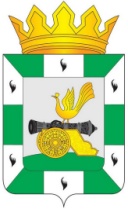 МУНИЦИПАЛЬНОЕ ОБРАЗОВАНИЕ«СМОЛЕНСКИЙ РАЙОН» СМОЛЕНСКОЙ ОБЛАСТИСМОЛЕНСКАЯ РАЙОННАЯ ДУМАРЕШЕНИЕот             2020 года                     № Об информации акционерного общества «Спецавтохозяйство» об основных направлениях деятельности на территории муниципального образования «Смоленский район» Смоленской областиРуководствуясь Федеральным законом от 6 октября 2003 года
№ 131-ФЗ «Об общих принципах организации местного самоуправления в Российской Федерации», Уставом муниципального образования «Смоленский район» Смоленской области, Смоленская районная ДумаРЕШИЛА:Информацию акционерного общества «Спецавтохозяйство» об основных направлениях деятельности на территории муниципального образования «Смоленский район» Смоленской области принять к сведению.Председатель Смоленской районной Думы                                                          С.Е. Эсальнек